           Муниципальное   казенное   дошкольное   образовательное    учреждение                                                                     .                                                « Детский сад№3с.Сергокала»                                    	                                                                .                                                                                                                                                         УТВЕРЖДЕНО                                                     .                                                                                                                                                                             Заведующий МКДОУ                                                 .                                                                                                                                                                « Детский сад№3 с.Сергокала»           .                                                                                                                                                                    _____________  Омарова К.М-С                                                                                                                                                                                                                                                    Приказ №   30.08.2023 г.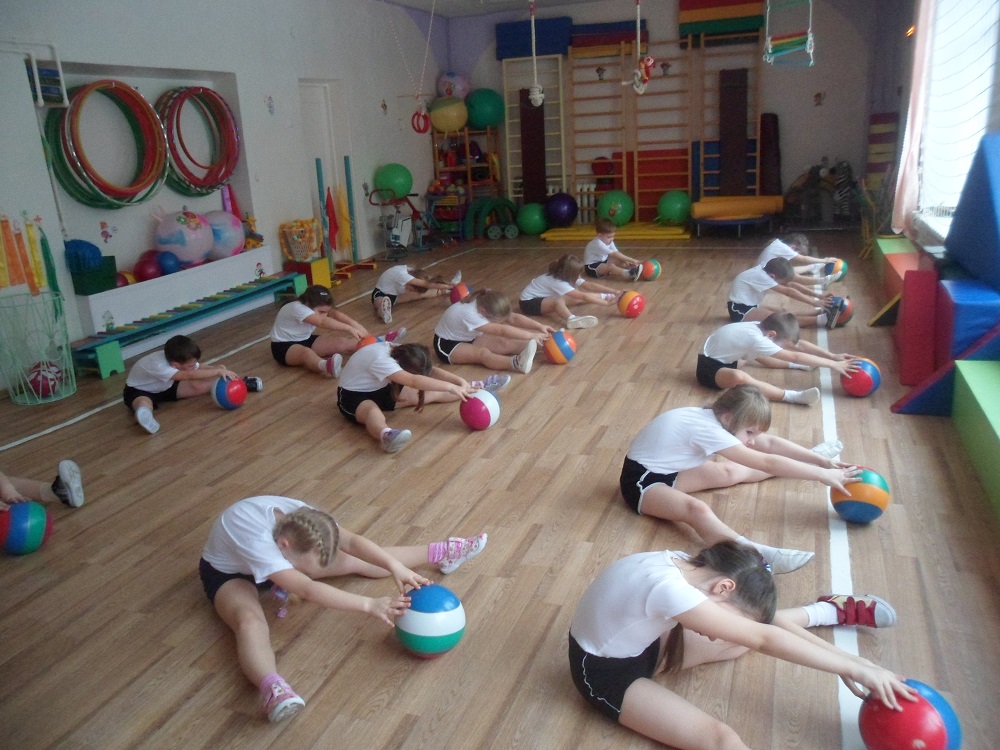                                                             с.Сергокала, 2023г                Режим дня  в  группе  детей   от  1.5  года   до  3 лет              Режим дня группы полного   дня     детей   от  1.5  года   до  3 летРежим дня в группе детей от 1,5 до 3 лет рассчитан на 10.5-часовое пребывание детей в ДОО и установлен с учетом требований ФГОС ДО, ФОП ДО, СанПиН 1.2.3685 -21, СанПиН 2.3/2.4.3590-20иСП 2.4.3648-20,условий реализации программы ДОО, потреб ностей участников образовательных отношений, режима функционирования ДОО.                                                                                                                                  Режим дня учитывает сезонные изменения и предусматривает рациональное чередо вание отрезков сна и бодрствования в соответствии с физиологическими особеннос тями воспитанников, обеспечивает хорошее самочувствие и активность ребенка, предупреждает утомляемость и перевозбуждение. В теплый период года режим пре дусматривает увеличенную ежедневную длительность пребывания детей на свежем воздухе. В холодный период при температуре воздуха ниже минус 15 °С и скорости ветра более 7 м/с продолжительность прогулки для детей до 7 лет сокращается.                                                                                                                                            Оздоровительные процедуры (закаливание) проводятся при наличии письменных согласий родителей (законных представителей) воспитанников. Сон можно организовать один раз в день.                                                                                                                                                                           .                              Режим дня в группе детей от 3 года до 4 лет .                                 Режим дня группы полного дня для детей от 3 до 4 летРежим дня в группе детей 3–4 лет рассчитан на 10.5-часовое пребывание детей в ДОО и установлен с учетом требований ФГОС ДО, ФОП ДО, СанПиН 1.2.3685-21, СанПиН 2.3/2.4.3590-20 и СП 2.4.3648-20, условий реализации программы ДОО, потребностей участников образовательных отношений, режима функционирования ДОО.Режим дня учитывает сезонные изменения и предусматривает рациональное чередование отрезков сна и бодрствования в соответствии с физиологическими особенностями воспитанников, обеспечивает хорошее самочувствие и активность ребенка, предупреждает утомляемость и перевозбуждение. В теплый период года режим предусматривает увеличенную ежедневную длительность пребывания детей на свежем воздухе. В холодный период при температуре воздуха ниже минус 15 °С и скорости ветра более 7 м/с продолжительность прогулки для детей до 7 лет сокращается.Оздоровительные процедуры (закаливание) проводятся при наличии письменных согласий родителей (законных представителей) воспитанников. Сон можно организовать однократно. Но не менее трех часов в день, так как в группе есть дети трех лет. Детей от четырех лет можете поднимать на полчаса раньше (п. 3.11 МР 2.4.0259-21).                          Режим дня полного дня в группе детей от 4 до 5 летРежим дня в группе детей 4–5 лет рассчитан на 10.30-часовое пребывание детей в ДОО и установлен с учетом требований ФГОС ДО, ФОП ДО, СанПиН 1.2.368                              5- 21, СанПиН 2.3/2.4.3590-20 и СП 2.4.3648-20, условий реализации программы ДОО, потребностей участников образовательных отношений, режима функционирования ДОО.Режим дня учитывает сезонные изменения и предусматривает рациональное чередование отрезков сна и бодрствования в соответствии с физиологическими особенностями воспитанников, обеспечивает хорошее самочувствие и активность ребенка, предупреждает утомляемость и перевозбуждение. В теплый период года режим предусматривает увеличенную ежедневную длительность пребывания детей на свежем воздухе. В холодный период при температуре воздуха ниже минус 15 °С и скорости ветра более 7 м/с продолжительность прогулки для детей до 7 лет сокращается.Оздоровительные процедуры (закаливание) проводятся при наличии письменных согласий родителей (законных представителей) воспитанников.                               Режим дня полного дня для детей от 5 до 6 летРежим дня в группе детей 5–6 лет рассчитан на 10.30-часовое пребывание детей в ДОО и установлен с учетом требований ФГОС ДО, ФОП ДО, СанПиН 1.2.3685-21, СанПиН 2.3/2.4.3590-20 и СП 2.4.3648-20, условий реализации программы ДОО, потребностей участников образовательных отношений, режима функционирования ДОО.Режим дня учитывает сезонные изменения и предусматривает рациональное чередование отрезков сна и бодрствования в соответствии с физиологическими особенностями воспитанников, обеспечивает хорошее самочувствие и активность ребенка, предупреждает утомляемость и перевозбуждение. В теплый период года режим предусматривает увеличенную ежедневную длительность пребывания детей на свежем воздухе. В холодный период при температуре воздуха ниже минус 15 °С и скорости ветра более 7 м/с продолжительность прогулки для детей до 7 лет сокращается.Оздоровительные процедуры (закаливание) проводятся при наличии письменных согласий родителей (законных представителей) воспитанников.     Режим   дня    полного    дня   для   детей   от  6 до 7 летРежим дня в группе детей 6–7 лет рассчитан на 10.30-часовое пребывание детей в ДОО и установлен с учетом требований ФГОС ДО, ФОП ДО, СанПиН 1.2.3685-21, СанПиН 2.3/2.4:3590-20 и СП 2.4.3648-20, условий реализации программы ДОО, потребностей участников образовательных отношений, режима функционирования ДОО.                                                                                                                                                  Режим дня учитывает сезонные изменения и предусматривает рациональное чередование отрезков сна и бодрствования в соответствии с физиологическими особенностями воспитанников, обеспечивает хорошее самочувствие и активность ребенка, предупреждает утомляемость и перевозбуждение. В теплый период года режим предусматривает увеличенную ежедневную длительность пребывания детей на свежем воздухе. В холодный период при температуре воздуха ниже минус 15 °С и скорости ветра более 7 м/с продолжительность прогулки для детей до 7 лет сокращается.                                                                                                                                          Оздоровительные процедуры (закаливание) проводятся при наличии письменных согласий родителей (законных представителей) воспитанников.СодержаниеСодержаниеВремяХолодный период годаХолодный период годаХолодный период годаПрием детей (осмотр, термометрия, опрос родителей); игры7:30–8:207:30–8:20Утренняя зарядка (гимнастика)8:20–8:308:20–8:30Подготовка к завтраку, завтрак8:30–9:008:30–9:00Активное бодрствование детей (игры, предметная деятельность и другое)9:00–9:309:00–9:30Занятие 1 (в игровой форме по подгруппам)9:30–9:409:30–9:40Перерыв между занятиями (физкультурные минутки)9:40–9:509:40–9:50Занятие 2 (в игровой форме по подгруппам)9:50–10:009:50–10:00Активное бодрствование детей (физкультурные минутки)Второй завтрак10:00–10:1010:00–10:10Подготовка к прогулке, прогулка, возвращение с прогулки10:10–11: 1010:10–11: 10Самостоятельная деятельность детей11:10–11:3011:10–11:30Подготовка к обеду, обед11:30–12:0011:30–12:00Подготовка ко сну, дневной сон, постепенный подъем, оздоровительные и гигиенические процедуры12:00–15:3012:00–15:30Подготовка к полднику, полдник15:30–16.0015:30–16.00Игры, самостоятельная деятельность детей16:00–16:3016:00–16:30Подготовка к прогулке, прогулка (подвижные игры, предметная деятельность и другое), возвращение с прогулки16:30–17:3016:30–17:30Самостоятельная деятельность детей17:30–18:0017:30–18:00Теплый период годаТеплый период годаТеплый период годаПрием детей (осмотр, термометрия, опрос родителей); игры7:30 - 8:207:30 - 8:20Утренняя зарядка (гимнастика)8:20 - 8:308:20 - 8:30Подготовка к завтраку, завтрак8:30–9:008:30–9:00Подготовка к прогулке, выход на прогулку9:00–9:309:00–9:30Образовательная нагрузка во время прогулки Занятие 1 (в игровой форме по подгруппам)9:30–9:409:30–9:40Перерыв между занятиями (физкультурные минутки)9:40–9:509:40–9:50Занятие 2 (в игровой форме по подгруппам)Второй завтрак9:50–10:009:50–10:00Активное бодрствование детей время прогулки (подвижные игры)10:00–10:2010:00–10:20Самостоятельная деятельность детей во время прогулки10:20–11:0010:20–11:00Возвращение с прогулки, самостоятельная деятельность детей11:00–11:2011:00–11:20Подготовка к обеду, обед12:20–12:0012:20–12:00Подготовка ко сну, дневной сон, постепенный подъем, оздоровительные и гигиенические процедуры12:00–15:3012:00–15:30Подготовка к полднику, полдник15:30–16:0015:30–16:00Подготовка к прогулке, прогулка16:00–16:3016:00–16:30Активное бодрствование детей во время прогулки (подвижные игры)16:30–:17.2016:30–:17.20Продолжение прогулки, возвращение с прогулки уход детей домой17:20–:18.0017:20–:18.00СодержаниеВремяВремяВремяВремяХолодный период годаХолодный период годаХолодный период годаХолодный период годаХолодный период годаУтренний прием детей (осмотр, термометрия, опрос родителей), игры, самостоятельная деятельность7:30–8:207:30–8:207:30–8:207:30–8:20Утренняя зарядка (гимнастика)8:20–8:308:20–8:308:20–8:308:20–8:30Подготовка к завтраку, завтрак8:30–9:008:30–9:008:30–9:008:30–9:00Активное бодрствование детей (игры, предметная деятельность и другое)9:00–9:209:00–9:209:00–9:209:00–9:20Занятие 19:20–9:359:20–9:359:20–9:359:20–9:35Перерыв между занятиями (физкультурные минутки)9:35–9:459:35–9:459:35–9:459:35–9:45Занятие 2Второй завтрак9:45–10:0010.00-10.109:45–10:0010.00-10.109:45–10:0010.00-10.109:45–10:0010.00-10.10Подготовка к прогулке, прогулка, возвращение с прогулки10:10–11:5010:10–11:5010:10–11:5010:10–11:50Подготовка к обеду, обед11:50–12:3011:50–12:3011:50–12:3011:50–12:30Подготовка ко сну, сон, постепенный подъем детей, оздоровительные и  гигиенические процедуры12:30–15:3012:30–15:3012:30–15:3012:30–15:30Подготовка к полднику, полдник15:30–16:0015:30–16:0015:30–16:0015:30–16:00Активное бодрствование детей (игры, предметная деятельность и другое)16:00–16:3016:00–16:3016:00–16:3016:00–16:30 Подготовка к прогулке, прогулка, самостоятельная деятельность детей, 16:30–17:3016:30–17:3016:30–17:3016:30–17:30 Возвращение с прогулки.  Уход домой17:30–18:0017:30–18:0017:30–18:0017:30–18:00Теплый период годаТеплый период годаТеплый период годаТеплый период годаТеплый период годаУтренний прием детей (осмотр, термометрия, опрос родителей), игры, самостоятельная деятельность7:30–8:207:30–8:20Утренняя зарядка (гимнастика)8:20–8:308:20–8:30Подготовка к завтраку, завтрак8:30–9:008:30–9:00Подготовка к прогулке, прогулка9:00–9:209:00–9:20Образовательная нагрузка во время прогулки
Занятие 19:20–9:359:20–9:35Перерыв между занятиями (физкультурные минутки)9:35–9:459:35–9:45Занятие 2Второй завтрак9:45–10:0010.00- 10.109:45–10:0010.00- 10.10Активное бодрствование детей время прогулки (подвижные игры)10:00–10:2010:00–10:20Самостоятельная деятельность детей во время прогулки, возвращение с прогулки10:20–12:0010:20–12:00Подготовка к обеду, обед12:00–12:3012:00–12:30Подготовка ко сну, сон, постепенный подъем детей, оздоровительные и  гигиенические процедуры12:30–15:3012:30–15:30Подготовка к полднику, полдникПодготовка к полднику, полдник15:30–16:0015:30–16:0015:30–16:0015:30–16:00Активное бодрствование детей (игры, предметная деятельность и другое)Активное бодрствование детей (игры, предметная деятельность и другое)16:00–16:3016:00–16:3016:00–16:3016:00–16:30 Подготовка к прогулке, прогулка, самостоятельная деятельность детей,  Подготовка к прогулке, прогулка, самостоятельная деятельность детей, 16:30–17:3016:30–17:3016:30–17:3016:30–17:30 Возвращение с прогулки.  Уход домой Возвращение с прогулки.  Уход домой17:30–18:0017:30–18:0017:30–18:0017:30–18:00               Содержание                Содержание Время Время Холодный период годаХолодный период годаХолодный период годаХолодный период годаУтренний прием детей (осмотр, термометрия, опрос родителей), игры, самостоятельная деятельностьУтренний прием детей (осмотр, термометрия, опрос родителей), игры, самостоятельная деятельностьУтренний прием детей (осмотр, термометрия, опрос родителей), игры, самостоятельная деятельность7:30–8:20Утренняя зарядка (гимнастика)Утренняя зарядка (гимнастика)Утренняя зарядка (гимнастика)8:20 –8:30Подготовка к завтраку, завтрак*Подготовка к завтраку, завтрак*Подготовка к завтраку, завтрак*8:30–9:00Активное бодрствование детей (игры, предметная деятельность и другое)Активное бодрствование детей (игры, предметная деятельность и другое)Активное бодрствование детей (игры, предметная деятельность и другое)9:00–9:15Занятие 1Занятие 1Занятие 19:15–9:35Перерыв между занятиями (физкультурные минутки)Перерыв между занятиями (физкультурные минутки)Перерыв между занятиями (физкультурные минутки)9:35–9:45Занятие 2Занятие 2Занятие 29:45–10:05Подготовка к прогулке, прогулка, возвращение с прогулки.                                                       Второй завтракПодготовка к прогулке, прогулка, возвращение с прогулки.                                                       Второй завтракПодготовка к прогулке, прогулка, возвращение с прогулки.                                                       Второй завтрак10:05–12:00Подготовка к обеду, обедПодготовка к обеду, обедПодготовка к обеду, обед12:00–13:00Подготовка ко сну, сон, постепенный подъем детей, оздоровительные и гигиенические процедурыПодготовка ко сну, сон, постепенный подъем детей, оздоровительные и гигиенические процедурыПодготовка ко сну, сон, постепенный подъем детей, оздоровительные и гигиенические процедуры13:00–15:30Подготовка к полднику, полдникПодготовка к полднику, полдникПодготовка к полднику, полдник15:30–16:00Активное бодрствование детей (игры, предметная деятельность и другое)Активное бодрствование детей (игры, предметная деятельность и другое)Активное бодрствование детей (игры, предметная деятельность и другое)16:00–16:30Самостоятельная деятельность детейСамостоятельная деятельность детейСамостоятельная деятельность детей16:30–17:00Подготовка к прогулке, прогулка, самостоятельная деятельность детей, возвращение с прогулкиПодготовка к прогулке, прогулка, самостоятельная деятельность детей, возвращение с прогулкиПодготовка к прогулке, прогулка, самостоятельная деятельность детей, возвращение с прогулки17:00–17:30Игры, уход домойИгры, уход домойИгры, уход домой17:30–18.00Теплый период годаТеплый период годаТеплый период годаТеплый период годаУтренний прием детей (осмотр, термометрия, опрос родителей), игры, самостоятельная деятельностьУтренний прием детей (осмотр, термометрия, опрос родителей), игры, самостоятельная деятельность7:30–8:207:30–8:20 Утренняя зарядка (гимнастика) Утренняя зарядка (гимнастика)8:20–8:308:20–8:30Подготовка к завтраку, завтрак*Подготовка к завтраку, завтрак*8:30–9:008:30–9:00Подготовка к прогулке, прогулкаПодготовка к прогулке, прогулка9:00–9:159:00–9:15Образовательная нагрузка во время прогулки 
Занятие 1Образовательная нагрузка во время прогулки 
Занятие 19:15–9:359:15–9:35Перерыв между занятиями (физкультурные минутки)9:35–9:459:35–9:459:35–9:45Занятие 2Занятие 29:45–10:059:45–10:05Активное бодрствование детей время прогулки (подвижные игры).                                             Второй завтракАктивное бодрствование детей время прогулки (подвижные игры).                                             Второй завтрак10:05–10:2510:05–10:25Самостоятельная деятельность детей во время прогулки, возвращение с прогулкиСамостоятельная деятельность детей во время прогулки, возвращение с прогулки10:25–12:0010:25–12:00Подготовка к обеду, обедПодготовка к обеду, обед12:00–13:0012:00–13:00Подготовка ко сну, сон, постепенный подъем детей, оздоровительные и гигиенические процедурыПодготовка ко сну, сон, постепенный подъем детей, оздоровительные и гигиенические процедуры13:00–15:3013:00–15:30Подготовка к полднику, полдникПодготовка к полднику, полдник15:30–16:0015:30–16:00Активное бодрствование детей (игры, предметная деятельность и другое)Активное бодрствование детей (игры, предметная деятельность и другое)16:00–16:3016:00–16:30Подготовка к прогулке, прогулка, самостоятельная деятельность детейПодготовка к прогулке, прогулка, самостоятельная деятельность детей16:30–17:0016:30–17:00Подготовка к прогулке, прогулка, Малоподвижные игры на прогулке ,уход домойПодготовка к прогулке, прогулка, Малоподвижные игры на прогулке ,уход домой17:00–18:0017:00–18:00Содержание Время Холодный период годаХолодный период годаУтренний прием детей (осмотр, термометрия, опрос родителей), игры, самостоятельная деятельность7:30–8:20Утренняя зарядка (гимнастика)8:20–8:30Подготовка к завтраку, завтрак* 8:30–9:00Активное бодрствование детей (игры, предметная деятельность и другое)9:00–9:15Занятие 19:15–9:40Перерыв между занятиями (физкультурные минутки)9:40–9:50Занятие 29:50–10:15Второй завтрак 10:15–10.20Подготовка к прогулке, прогулка, возвращение с прогулки10.20-12:00Подготовка к обеду, обед12:00–12:35Подготовка ко сну, сон, постепенный подъем детей, оздоровительные и гигиенические процедуры12:35–15:05Занятие 315:05–15:30Подготовка к полднику, полдник15:30–16:00Активное бодрствование детей (игры, предметная деятельность и другое)16:00–16:30Самостоятельная деятельность детей16:30–17:00Подготовка к прогулке, прогулка, самостоятельная деятельность детей, возвращение с прогулки  Игры, уход домой17:00–18:00                             Теплый период года                             Теплый период годаУтренний прием детей (осмотр, термометрия, опрос родителей), игры, самостоятельная деятельность7:30–8:20Утренняя зарядка (гимнастика)8:20–8:30Подготовк а к завтраку, завтрак* 8:30–9:00Подготовка к прогулке, прогулка9:00–9:15Образовательная нагрузка во время прогулки Занятие 19:15–9:40Перерыв между занятиями (физкультурные минутки)9:40–9:50Занятие 2 Второй завтрак9:50–10:1510.15- 10.25Активное бодрствование детей во время прогулки (подвижные игры)10:25–10:45Самостоятельная деятельность детей во время прогулки, возвращение с прогулки10.45- 11.0011.00-   11.50Подготовка к обеду, обед11.50 –12:30Подготовка ко сну, сон, постепенный подъем детей, оздоровительные и гигиенические процедуры  12:30–15:05Занятие 315:05–15:30Подготовка к полднику, полдник15:30–16:00Активное бодрствование детей (игры, предметная деятельность и другое)16:00–16:30Подготвка к прогулке, прогулка, самостоятельная деятельность детей16:30–17:00Малоподвижные игры на прогулке, возвращение с прогулки уход домой17:00–18: 00                    Содержание Время                       Холодный период года                      Холодный период годаУтренний прием детей (осмотр, термометрия, опрос родителей), игры, самостоятельная деятельность7:30–8:20Утренняя зарядка (гимнастика)8:20–8:30Подготовка к завтраку, завтрак* 8:30–9:00Занятие 19:00–9:30Перерыв между занятиями (физкультурные минутки)9:30–9:40Занятие 29:40–10:10Перерыв между занятиями (физкультурные минутки)10:10–10:20Занятие 310:20–10:50Второй завтрак 10.50- 11.00Подготовка к прогулке, прогулка, возвращение с прогулки11.00–12:00Подготовка к обеду, обед12:00–13:00Подготовка ко сну, сон, постепенный подъем детей, оздоровительные и гигиенические процедуры13:00–15:30Подготовка к полднику, полдник15:30–16:00Активное бодрствование детей (игры, предметная деятельность и другое)16:00–16:40Подготовка к прогулке, прогулка, самостоятельная деятельность детей, возвращение с прогулки16:40–18:30Игры, уход домой18:30-18:00Теплый период годаТеплый период годаУтренний прием детей (осмотр, термометрия, опрос родителей), игры, самостоятельная деятельность7:30–8:20Утренняя зарядка (гимнастика)8:20–8:30Подготовка к завтраку, завтрак* 8:30–9:00Образовательная нагрузка во время прогулки Занятие 19:00–9:30Перерыв между занятиями (физкультурные минутки)9:30–9:40Занятие 29:40–10:10Активное бодрствование детей во время прогулки (подвижные игры)10:10–10:30 Второй  завтрак10.30- 11.00Самостоятельная деятельность детей во время прогулки, возвращение с прогулки10:30–12:00Подготовка к обеду, обед12:00–13:00Подготовка ко сну, сон, постепенный подъем детей, оздоровительные и гигиенические процедуры13:00–15:30Подготовка к полднику, полдник15:30–16:00Активное бодрствование детей (игры, предметная деятельность и другое)16:00–16:30Подготовка к прогулке, прогулка, самостоятельная деятельность детей16:30–17:00Малоподвижные игры на прогулке, возвращение с прогулки ,уход домой17:00–18:00